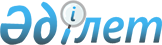 О внесении изменений в некоторые постановления акимата города Алматы
					
			Утративший силу
			
			
		
					Постановление акимата города Алматы от 9 сентября 2013 года N 3/776. Зарегистрировано в Департаменте юстиции города Алматы 26 сентября 2013 года за N 998. Утратило силу постановлением акимата города Алматы от 11 апреля 2014 года N 2/236      Сноска. Утратило силу постановлением акимата города Алматы от 11.04.2014 N 2/236 (вводится в действие по истечении десяти календарных дней после дня первого официального опубликования).      В соответствии с Законом Республики Казахстан от 23 января 2001 года «О местном государственном управлении и самоуправлении в Республике Казахстан», акимат города Алматы ПОСТАНОВЛЯЕТ:

      1. Внести в некоторые постановления акимата города Алматы следующие изменения:



      1) в постановлении акимата города Алматы от 30 марта 2012 года № 1/230 «Об утверждении регламентов государственных услуг в сфере социальной защиты, предоставляемых в городе Алматы» (зарегистрировано в Реестре государственной регистрации нормативных правовых актов за № 934, опубликовано 19 мая 2012 года в газете «Вечерний Алматы» и 22 мая 2012 года в газете «Алматы ақшамы»:

      по всему тексту слова «начальник», «начальнику», «начальника» заменить соответственно словами «руководитель», «руководителю», «руководителя», изменения вносятся только в текст на казахском языке, текст на русском языке не изменяется;



      2) в постановлении акимата города Алматы от 30 марта 2012 года № 1/231 «Об утверждении регламентов электронных государственных услуг в сфере социальной защиты, предоставляемых в городе Алматы» (зарегистрировано в Реестре государственной регистрации нормативных правовых актов за № 935, опубликовано 19 мая 2012 года в газетах «Вечерний Алматы» и «Алматы ақшамы»:

      по всему тексту слова «начальник», «начальнику», «начальника» заменить соответственно словами «руководитель», «руководителю», «руководителя», изменения вносятся только в текст на казахском языке, текст на русском языке не изменяется;



      3) в постановлении акимата города Алматы от 20 декабря 2012 года № 4/1050 «Об утверждении регламентов государственных услуг в сфере социальной защиты, оказываемых в городе Алматы» (зарегистрировано в Реестре государственной регистрации нормативных правовых актов за № 965, опубликовано 2 февраля 2013 года в газетах «Вечерний Алматы» и «Алматы ақшамы»:

      по всему тексту слова «начальник», «начальнику», «начальника» заменить соответственно словами «руководитель», «руководителю», «руководителя», изменения вносятся только в текст на казахском языке, текст на русском языке не изменяется.

      2. Управлению занятости и социальных программ города Алматы обеспечить размещение настоящего постановления на интернет-ресурсе акимата города Алматы.

      3. Контроль за исполнением настоящего постановления возложить на заместителя акима города Алматы Ю. Ильина.

      4. Настоящее постановление вступает в силу со дня государственной регистрации в органах юстиции и вводится в действие по истечении десяти календарных дней после дня его первого официального опубликования.      Аким города Алматы                 А. ЕсимовВносит:Руководитель Управления

занятости и социальных программ

города Алматы                            А. КульмахановСогласовано:Заместитель акима города Алматы          Ю. Ильин

Руководитель юридического отдела

аппарата акима города Алматы             А. Касымова
					© 2012. РГП на ПХВ «Институт законодательства и правовой информации Республики Казахстан» Министерства юстиции Республики Казахстан
				